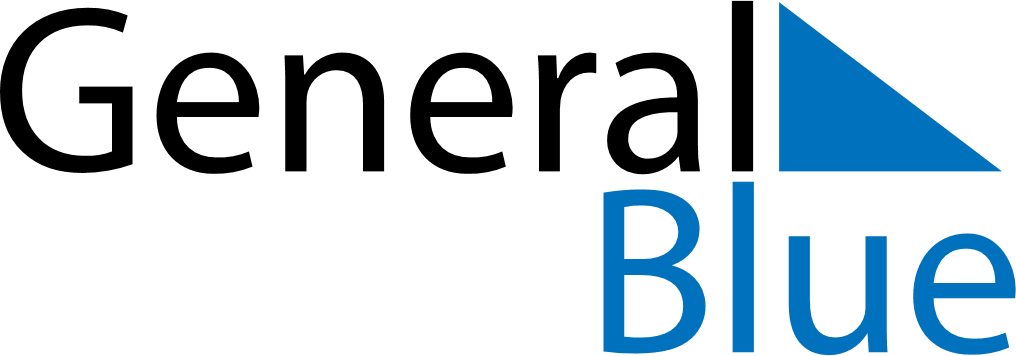 April 2019April 2019April 2019Cocos IslandsCocos IslandsSUNMONTUEWEDTHUFRISAT123456Self Determination Day789101112131415161718192021222324252627Easter MondayAnzac Day282930